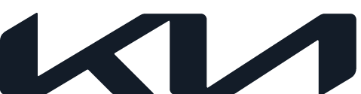 NEWSEmbargoed until 09:00 AM CEST, May 23, 2023 Kia outlines smart technologies to connect and charge the next generation of sustainable mobility solutionsKia Connect and Kia Charge technologies set a new benchmark for convenience, access and efficiency in EV connected mobilityStarting with the EV9, Kia is turning new EVs into energy providers with vehicle-to-grid technology and bidirectional chargingThe Kia EV9 capable of powering appliances and homes, playing an active role in Europe's energy transitionKia Smart Charging gives customers greater flexibility for charging EVs and could help reduce the total cost of ownershipThe Kia Connect strategy enhances the customer experience and safetyThe Kia EV9 will be the first vehicle equipped with live streaming of data for a seamless interaction between the vehicle and the Kia Connect AppMay 23, 2023 – Kia is introducing a suite of smart technologies that aim to make electric vehicle (EV) mobility more convenient, accessible, and efficient than ever before – with Kia Connect, Kia Charge and Kia Smart Charging: V1G (Automated Unidirectional Smart Charging), V2H/B (Vehicle-to-Home/Vehicle-to-Building), and V2G (vehicle-to-grid).“Delivering the next generation of sustainable mobility solutions involves the seamless and holistic interaction of electrification, connectivity and new services,” said Sjoerd Knipping, Vice President of Marketing and Product at Kia Europe. “Starting with the new EV9 Kia is working towards making EVs fully connected and future-ready to enable vehicles to be updated as new innovations and features become available.”Using connectivity to enhance the customer experienceKia’s overall technology strategy aims to create seamless and simple connectivity through integrated networks. Kia Connect promotes an “always on” connection between the vehicle, Kia servers and data providers, enabling the live streaming of data to deliver real-time updates and information to drivers, via the Connected Car Cloud. Kia also utilizes live data to improve the customer experience by making it easier to find available charging stations and predicting vehicle maintenance. Additionally, live data can help make roads safer for everyone, enable efficient management of fleets, and improve emergency response times. The company’s connectivity strategy extends to the dedicated Kia Connect app that allows customers to take advantage of features available in the new Kia Connect Store. This store is the go-to place for customers to purchase upgrades for their cars, enabling a vehicle to be continuously updated with the specific technologies the customer wants. The EV9 will be the first car that will benefit from the Kia Connect Store, which is also the first Kia vehicle to have the Connected Car Navigation Cockpit (CCNC), with dual-band GPS for improved location accuracy. Over-the-air updates enable the system to undergo constant improvement, with the latest maps, interfaces and software enhancements.  On top, the Kia EV9 will also have the EV Route Planner feature, which suggests you the best charging points based on your vehicle battery level while travelling to your destination.Putting customers “in charge”Kia's global strategy is to make charging both frictionless and convenient for our customers, whether at public charging stations, at dealerships, or with the wallbox at home.The Kia Charge app enables customers to utilise a comprehensive charging network from a single point of access. The network in Europe includes more than half a million charging points in 28 countries, and it continues to grow thanks to pan-European partnerships with Ionity and Digital Charging Solutions (DCS) as well as local charging providers.For public fast-chargers, Kia is expanding regional joint ventures to establish 30,000 new chargers by 2030. The company is also setting up co-branded fast chargers at dealerships for a more personalized and comfortable charging experience.Unleashing the power of electric vehiclesKia Smart Charging gives customers greater flexibility for charging electric vehicles. Advances in vehicle connectivity are taking EV charging and power usage into the sustainable era, through bidirectional charging. This enables energy to flow both ways, into and out of the vehicle. Therefore, the EV9 is capable of V1G (Automated Unidirectional Smart Charging, Vehicle-to-Load (V2L), Vehicle-to-Building/Vehicle-to-Home (V2B/V2H) and Vehicle-to-Grid (V2G). V2L, first introduced with the Kia EV6 and available standard with the EV9, allows customers to power 110V/220V appliances using their EV9 battery by plugging the cable into the EV charging port. V2B and V2H refer to the vehicle’s ability to power a building or the customer’s home (a fully charged EV9 with a 99.8kWh battery could power a household for 5 to 10 days). V2G means the vehicle can transfer energy directly to the grid for wider use.A V2G-enabled vehicle, such as the EV9, can be utilized to store energy gained from renewable sources and feed it back into the power grid at times when the sun isn’t shining, or the wind isn’t blowing. This can help to stabilize the grid, support the use of sustainable energy, and potentially reduce the customer’s electricity costs. On a broader level, thousands of electric vehicles connected to the grid could act as a virtual power plant, potentially providing enough energy to power towns and cities for temporary periods.As Kia continues its bold transformation to become a sustainable mobility solutions provider, the company is making connectivity, electrification, and sustainability an absolute priority – by launching 15 EVs by 2027, as well as innovations that will improve mobility across Europe, and power grid support that will help Europe’s energy industry.– Ends –About Kia Europe  Kia Europe is the European sales and manufacturing division of Kia Corporation – a global mobility brand that is creating innovative, pioneering and leading sustainable mobility solutions for consumers, communities and societies around the world. As a Sustainable Mobility Solutions Provider, Kia is spearheading the popularization of electrified and battery electric vehicles and developing a growing range of mobility services, encouraging people around the world to explore the best ways of getting around.Kia Europe, headquartered in Frankfurt, Germany, employs in total over 5,500 employees from 37 nationalities in 39 markets across Europe and the Caucasus. It also oversees European production at the company’s state-of-the-art facility in Zilina, Slovakia.  Kia’s innovative products continue to attract great acclaim, notably the EV6 battery electric vehicle becoming the first Korean car to be named European Car of the Year in 2022.  Further information can be found here: www.press.kia.comAbout Kia Connect Kia Connect is the European subsidiary delivering connected car services to Kia customers. With its headquarters in Frankfurt, it covers 27 markets.